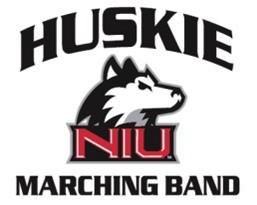 April 15, 2024 Dear Marching Band Director: Please accept our invitation to bring your marching band to the Northern Illinois University 2024 High School BAND DAY on September 21, 2024! Make plans now to experience another great year of Huskie Football! High School Band Day 2024 will take place on Saturday, September 21st, during halftime of our football game at Huskie Stadium. As in the past, all participating bands will join the Huskie Band on the field during halftime for a massed-band performance. The game time is not yet scheduled so we will be in touch when we know more.  You may also check the NIU football schedule at https://niuhuskies.com/sports/football. Participating bands will rehearse with the Huskie Band in the stadium prior to the game, so please plan to arrive in DeKalb as early as possible. An exact schedule for the day, along with instructions for parking, meals and other details will be forwarded to registered participants in mid-August. All participants, directors and one chaperone per 10 students will be provided with a complimentary ticket to the game. All of this, plus an exciting afternoon of Division I-A college football, without any participation fees! The music for this year's halftime show will be “Rockin’ Out the Hard Way”! Please purchase the commercially available music arrangements that will be performed at halftime. You are welcome to purchase these arrangements from your vendor of choice. Listed below are the titles and JW Pepper item numbers, for your convenience. September, arr. Ishbah CoxJW Pepper # #10445593Dream On, arr. Bocook and RappJW Pepper #10274255Born to be Wild, arr. Tom WallaceJW Pepper #10090176We hope that you will join us on what promises to be an exciting and rewarding day of music, football and fun. Please complete the enclosed form and return it to us as soon as possible or complete the online application that can be found at https://www.niu.edu/band/music-educators/index.shtml We are looking forward to joining forces with your band in Huskie Stadium this fall! Sincerely, Dr. Thomas Bough Director of Athletic Bands, Wind Ensemble Conductor Leif AlbertsonHuskie Marching Band Graduate Assistant